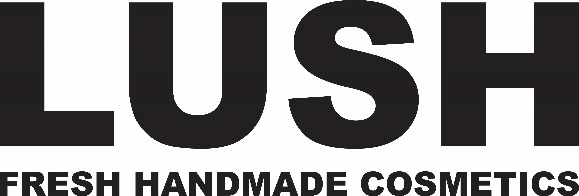 Client Issue While Lush is a recognized cosmetic brand in both North America and the UK, their men’s product line has not been as recognized. Lush wants to promote these products and position these products as a high end sophisticated men’s line.ObjectiveIncrease brand awareness of Lush men’s care products by 20% by the end of 2017.Target Audience/Consumer InsightMen between the ages of 25-40 living in North America. They are college educated middle class to upper class men who care about fashion, art, and design. They care about product quality and ethically purchased products. Key MessageThat Lushes men’s products are quality and sophisticated. They don’t rely on gimmicks or machismo to sell their products. These are real organic products for real men.  